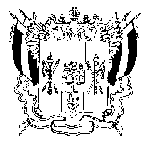 ТЕРРИТОРИАЛЬНАЯ ИЗБИРАТЕЛЬНАЯ КОМИССИЯ_____ШОЛОХОВСКОГО РАЙОНА РОСТОВСКОЙ ОБЛАСТИ_____ПОСТАНОВЛЕНИЕО регистрации депутата Собрания депутатов Терновского сельского поселения пятого созыва по Терновскому семимандатному избирательному округу №1 Востриковой Светланы Ивановны	В соответствии с ч.9 ст. 65 Областного закона от 12.05.2016г. №525-ЗС «О выборах и референдумах в Ростовской области» и постановлением Территориальной избирательной комиссии Шолоховского района Ростовской области № 28-12 от 20.09.2021 года «О результатах выборов депутатов Собрания депутатов Терновского сельского поселения пятого созыва Шолоховского района Ростовской области по Терновскому семимандатному избирательному округу №1», Территориальная избирательная комиссия Шолоховского района Ростовской области ПОСТАНОВЛЯЕТ:Зарегистрировать депутатом Собрания депутатов Терновского сельского поселения пятого созыва Шолоховского района Ростовской области по Терновскому семимандатному избирательному округу №1: Вострикову Светлану Ивановну, 1984 года рождения; место жительства Ростовская область, Шолоховский район, хутор Терновской; избранного на основании всеобщего равного и прямого избирательного права при тайном голосовании.Выдать Востриковой Светлане Ивановне удостоверение депутата Собрания депутатов Терновского сельского поселения пятого созыва Шолоховского района Ростовской области.Разместить настоящее постановление на сайте Территориальной избирательной комиссии Шолоховского района Ростовской области в информационно-телекоммуникационной сети «Интернет».Контроль за исполнением настоящего постановления возложить на секретаря комиссии Овчелупову Е. В.5 октября 2021 г.№ 32-88Шолоховский районПредседатель комиссии Р. А. СередаСекретарь комиссииЕ. В. Овчелупова